FORMULAR DE RETUR: 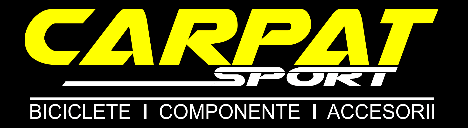 Pentru a fi acceptate la retur, produsele trebuie sa fie in aceeasi stare in care le-ati primit,  să nu prezinte urme de utilizare / uzura, urme de lovituri sau componente / accesorii lipsa sau deteriorate, interventii neautorizate. Returnarea produselor se face in ambalajul original acestora sa fie facuta in ambalajul original, cu etichetele initiale intacte, pentru a preintampina deteriorarea produselor in timpul transportului, certificatul de garantie in original sitoate documentele cu care a fost livrat produsul. Daca produsele de returnat au fost insotite de eventuale cadouri, trebuie returnate si acestea. Transportul produselor se va face pe cheltuiala dumneavoastră.Nume si PrenumeAdresa de e-mailTelefonNumarul de comanda/ FacturaData in care ati primit comandaProdusul care face obiectul garantiei (denumirea exacta, cod)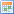 Dorinta client – restituire suma/ avans pentru comanda viitoareMotiv returObservatii